Publicado en Madrid el 28/12/2022 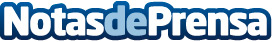 Fundación COPADE y "Unimos" publican un estudio sobre 'La Agenda 2030 en los mercados municipales de Madrid desde la mirada de las mujeres emprendedoras'Los principales problemas a los que se enfrentan las mujeres al crear sus propios negocios son la dificultad para acceder a subvenciones o ayudas económicas, seguido de la conciliación familiar y personalDatos de contacto:Ester García722317031Nota de prensa publicada en: https://www.notasdeprensa.es/fundacion-copade-y-unimos-publican-un-estudio_1 Categorias: Nacional Sociedad Emprendedores http://www.notasdeprensa.es